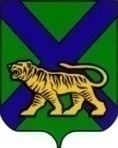 ТЕРРИТОРИАЛЬНАЯ ИЗБИРАТЕЛЬНАЯ КОМИССИЯ ПАРТИЗАНСКОГО РАЙОНАРЕШЕНИЕс. Владимиро-Александровское    О плане проведения Дня молодого избирателя в 2015 годуВ соответствии с подпунктом «в» пункта 10 статьи 23,  со статьей 26 Федерального закона от 12.06.2002 № 67-ФЗ «Об основных гарантиях избирательных прав и права на участие в референдуме граждан Российской Федерации», статьей 26 Избирательного кодекса Приморского края территориальная избирательная комиссия Партизанского районаРЕШИЛА1. Утвердить программу  проведения Дня молодого избирателя в Партизанском муниципальном районе в 2015 году (прилагается).2. Обратиться к руководителям отдела по спорту и  молодежной политике администрации Партизанского муниципального района, МКУ «Управление  образования» Партизанского муниципального района, МКУ «Районный дом культуры» Партизанского муниципального района, МКУ «Районная межпоселенческая библиотека» Партизанского муниципального района с просьбой оказать содействие в выполнении программы проведения Дня молодого избирателя в Партизанском муниципальном районе в 2015 году.3. Направить настоящее решение в участковые избирательные комиссии избирательных участков №№ 2301 - 2324 , Думу Партизанского муниципального района, отдел по спорту и  молодежной политике  администрации Партизанского муниципального района, МКУ «Управление  образования» Партизанского муниципального района, МКУ «Районный дом культуры» Партизанского муниципального района, МКУ «Районная межпоселенческая библиотека» Партизанского муниципального района.4. Контроль за выполнением  мероприятий возложить на председателя территориальной избирательной комиссии  Партизанского района Ж.А.Запорощенко. Программапроведения Дня молодого избирателя в Партизанском муниципальном районе  в 2015 году1. Общие положенияДень молодого избирателя проводится на основании подпункта «в» пункта 10 статьи 23 и подпункта «в» пункта 9 статьи 26 Федерального закона от 12.06.2002 № 67-ФЗ «Об основных гарантиях избирательных прав и права на участие в референдуме граждан Российской Федерации».Целевая аудитория – молодые избиратели (18-30 лет), в том числе голосующие впервые, и будущие избиратели (14-18 лет).Программа проведения Дня молодого избирателя (далее – программа) представляет собой комплекс информационных, разъяснительных, организационных и иных мероприятий, обеспечивающих повышение интереса молодежи к проводимым выборам, повышение уровня правовой и электоральной культуры молодых и будущих избирателей.2. Перечень мероприятий программы________________19.01.2015                           № 394/102   Председатель комиссииЖ.А. ЗапорощенкоСекретарь комиссииТ.И. МамоноваПриложениек решению территориальной избирательной комиссии Партизанского районаот 19.01.2015 №  394/102     № п/пНаименование мероприятияСрок(период) исполненияМесто проведенияОрганизующие исполнители12341.Выставочные мероприятия по электоральной тематике 10-21.02.2015 ТИК ПР,  МКУ «РМБ»ПМРТИК Партизанского района2.  Конкурс  детского рисунка на тему «Мы выбираем будущее»10-21.02.2015 детский сад «Светлячок»ТИК Партизанского района123453.Конкурс  сочинений  учащихся общеобразовательных школ Партизанского района  на  тему «Моё время. Моя родина. Мой депутат»10-21.02.2015 общеобразовательные школыТИК Партизанского района4.Дни открытых дверей10- 21.02.2015ТИК Партизанского районаТИК Партизанского района5.Тематические встречи по вопросам избирательного права Российской Федерации:ТИК ПР,УИК № № 2313- 2319 совместно с Молодежным советом при Думе ПМР,  отделом по спорту и молодежной политике администрации ПМР, совместно сучителями истории и права,МКУ «РМБ»ПМР, администрациями Владимиро-Александровского, Екатериновского, Сергеевского СП ПМР, редакцией газеты «Золотая Долина»5.1.- с учащимися общеобразовательных учреждений (школ) 9-11 классов; 10-21.02.2015 ООШ, СОШ ПМР ТИК ПР,УИК № № 2313- 2319 совместно с Молодежным советом при Думе ПМР,  отделом по спорту и молодежной политике администрации ПМР, совместно сучителями истории и права,МКУ «РМБ»ПМР, администрациями Владимиро-Александровского, Екатериновского, Сергеевского СП ПМР, редакцией газеты «Золотая Долина»5.2.- с молодежным активом. Круглый стол «Молодежь и выборы»14.02.2015      МКУ «РДК» ПМРТИК ПР,УИК № № 2313- 2319 совместно с Молодежным советом при Думе ПМР,  отделом по спорту и молодежной политике администрации ПМР, совместно сучителями истории и права,МКУ «РМБ»ПМР, администрациями Владимиро-Александровского, Екатериновского, Сергеевского СП ПМР, редакцией газеты «Золотая Долина»6.Публикации в газете «Золотая Долина»   материалов по  основам  избирательного законодательства и о роли молодежи в функционировании российской избирательной системы 13- 20.02.2015ТИК ПР,УИК № № 2313- 2319 совместно с Молодежным советом при Думе ПМР,  отделом по спорту и молодежной политике администрации ПМР, совместно сучителями истории и права,МКУ «РМБ»ПМР, администрациями Владимиро-Александровского, Екатериновского, Сергеевского СП ПМР, редакцией газеты «Золотая Долина»7.Викторины по повышению правовой культуры  молодых избирателей 18.02.2015СОШ с.Молчановка, с.Сергеевка, Екатериновка,Золотая ДолинаТИК ПР,УИК № № 2313- 2319 совместно с Молодежным советом при Думе ПМР,  отделом по спорту и молодежной политике администрации ПМР, совместно сучителями истории и права,МКУ «РМБ»ПМР, администрациями Владимиро-Александровского, Екатериновского, Сергеевского СП ПМР, редакцией газеты «Золотая Долина»8.Деловая игра «Один день на выборах. День голосования на выборах главы сельского поселения»20.02.2015с.Сергеевка, школаТИК ПР,УИК № № 2313- 2319 совместно с Молодежным советом при Думе ПМР,  отделом по спорту и молодежной политике администрации ПМР, совместно сучителями истории и права,МКУ «РМБ»ПМР, администрациями Владимиро-Александровского, Екатериновского, Сергеевского СП ПМР, редакцией газеты «Золотая Долина»